Study Skill:  Instructor Office Hours/Meeting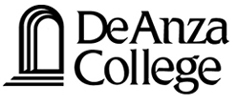 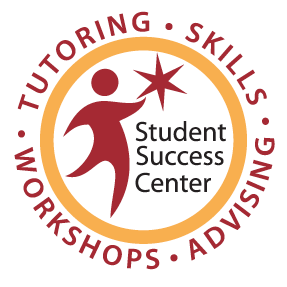 Brainstorm four questions to ask your instructor in office hours.  Instructors want to help you!  Get a signature from you instructor at the end of your meeting.1.Answer:2.Answer:3.Answer:4.Answer:Meeting Date		Time			Instructor’s Signature